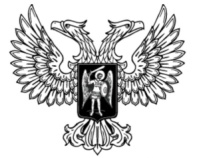 ДонецкАЯ НароднАЯ РеспубликАЗАКОНО внесении изменений в ЗаконДонецкой Народной Республики«О ДОРОЖНОМ ДВИЖЕНИИ»Принят Постановлением Народного Совета 10 февраля 2017 годаСтатья 1 Внести в Закон Донецкой Народной Республики от 17 апреля 2015 года № 41-IНС «О дорожном движении» (опубликован на официальном сайте Народного Совета Донецкой Народной Республики 4 июня 2015 года) следующие изменения:1) пункт 12 статьи 10 дополнить словами «а также о лицах, допустивших нарушения в сфере обеспечения безопасности дорожного движения»;2) часть 2 статьи 13 изложить в следующей редакции:«2. Право на управление транспортными средствами соответствующей категории предоставляется:1) категории А1 (мопеды, мотороллеры и другие двухколесные (трехколесные) транспортные средства, которые имеют двигатель с рабочим объемом до 50 куб. сантиметров или электродвигатель мощностью до 4 кВт) – лицам с шестнадцатилетнего возраста;2) категории A (мотоциклы, в том числе с боковым прицепом, и другие двухколесные транспортные средства, которые имеют двигатель с рабочим объемом 50 куб. сантиметров и больше или электродвигатель мощностью 4 кВт и более) – лицам с шестнадцатилетнего возраста;3) категории В1 (квадроциклы, трициклы, мотоколяски и другие трехколесные (четырехколесные) транспортные средства, разрешенная максимальная масса которых не превышает 400 килограммов) – лицам с восемнадцатилетнего возраста; 4) категории В (автомобили, разрешенная максимальная масса которых не превышает 3500 килограммов (7700 фунтов), а количество сидячих мест (кроме сидения водителя) не превышает восьми) – лицам с восемнадцатилетнего возраста;5) категории С1 (предназначенные для перевозки грузов автомобили, разрешенная максимальная масса которых составляет от 3500 до 7500 килограммов (от 7700 до 16500 фунтов) – лицам с восемнадцатилетнего возраста;6) категории С (предназначенные для перевозки грузов автомобили, разрешенная максимальная масса которых превышает 7500 килограммов (16500 фунтов) – лицам с восемнадцатилетнего возраста;7) категории D1 (предназначенные для перевозки пассажиров автобусы, в которых количество мест для сидения, кроме сидения водителя, не превышает 16, состав транспортных средств с тягачом категории D1 и прицепом, полная масса которого не превышает 750 килограммов) – лицам с двадцатиоднолетнего возраста;8) категории D (предназначенные для перевозки пассажиров автобусы, в которых количество мест для сидения, кроме сидения водителя, более 16, состав транспортных средств с тягачом категории D и прицепом, полная масса которого не превышает 750 килограммов) – лицам с двадцатиоднолетнего возраста;9) категории ВЕ, С1Е, СЕ, состав транспортных средств с тягачом категории В, С1, С и прицепом, полная масса которого превышает 750 килограммов – лицам с девятнадцатилетнего возраста. Водителям транспортных средств категории В разрешается управлять транспортными средствами с прицепом, разрешенная максимальная масса которого превышает 750 килограмм, но не превышает массу автомобиля без нагрузки, и общая разрешенная максимальная масса такого транспортного средства и прицепа не превышает 3500 килограмм;10) категории D1E, DE, состав транспортных средств с тягачом категории D1 или D, и прицепом, полная масса которого превышает 750 килограммов – лицам с двадцатиоднолетнего возраста;11) категории Т (трамваи и троллейбусы) – лицам с двадцатиоднолетнего возраста.».3) часть 2 статьи 37 признать утратившей силу.Глава Донецкой Народной Республики				               А.В.Захарченког. Донецк18 апреля 2017 года№ 169-IНС